Multi-Step Equations ReviewDirections: Show All Steps on another sheet of paper.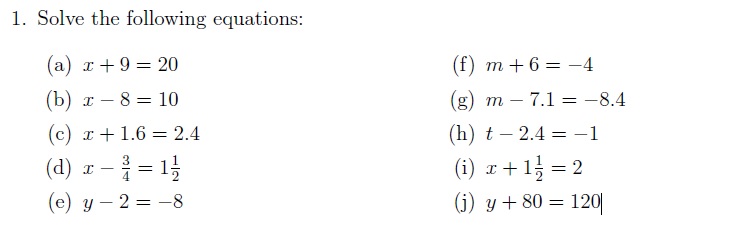 Equations Involving Multiplication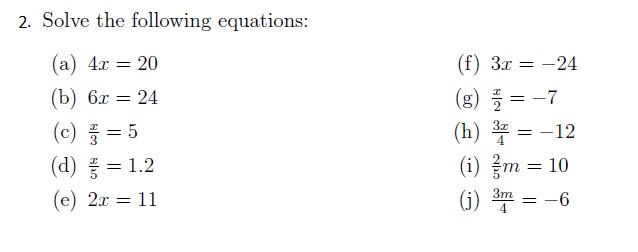 Equations Involving Multiple Terms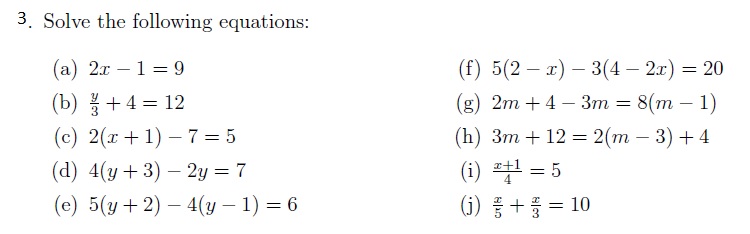 Solving Equations in One Variable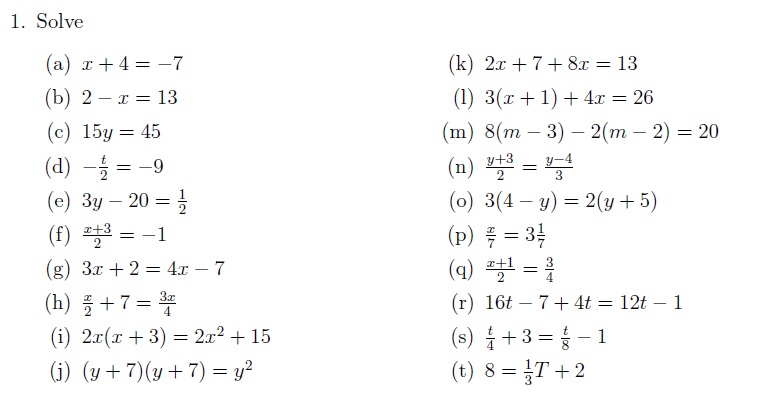 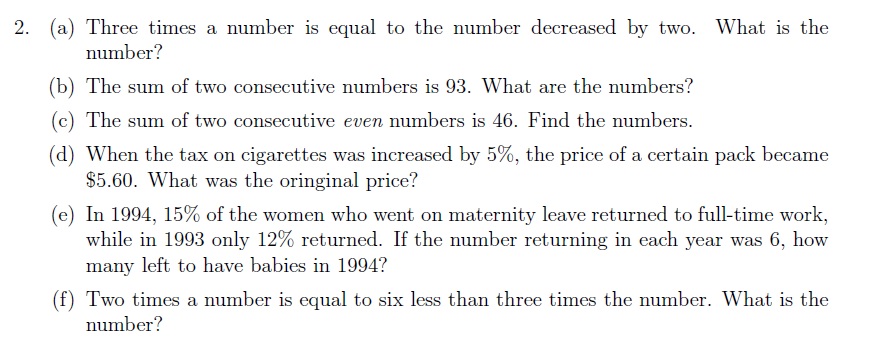 